PREDSEDA NÁRODNEJ RADY SLOVENSKEJ REPUBLIKYČíslo: CRD-1845/2021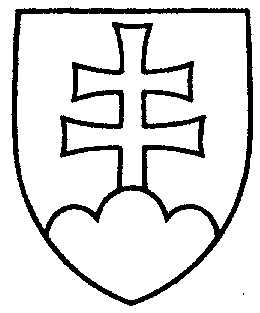 754ROZHODNUTIEPREDSEDU NÁRODNEJ RADY SLOVENSKEJ REPUBLIKYzo 4. októbra 2021o pridelení návrhu zákona, podaného skupinou poslancov Národnej rady Slovenskej republiky na prerokovanie výborom Národnej rady Slovenskej republiky	N a v r h u j e m	Národnej rade Slovenskej republiky	A.  p r i d e l i ť	návrh skupiny poslancov Národnej rady Slovenskej republiky na vydanie zákona, ktorým sa mení a dopĺňa zákon č. 201/2008 Z. z. o náhradnom výživnom a o zmene a doplnení zákona č. 36/2005 Z. z. o rodine a o zmene a doplnení niektorých zákonov v znení nálezu Ústavného súdu Slovenskej republiky č. 615/2006 Z. z. v znení neskorších predpisov a ktorým sa mení zákon č. 310/2021 Z. z., ktorým sa mení a dopĺňa zákon č. 177/2018 Z. z. o niektorých opatreniach na znižovanie administratívnej záťaže využívaním informačných systémov verejnej správy a o zmene a doplnení niektorých zákonov (zákon proti byrokracii) v znení zákona č. 221/2019 Z. z. a ktorým sa menia a dopĺňajú niektoré zákony  (tlač 724), doručený 1. októbra 2021	na prerokovanie	Ústavnoprávnemu výboru Národnej rady Slovenskej republiky a	Výboru Národnej rady Slovenskej republiky pre sociálne veci;	B.  u r č i ť	a) k návrhu zákona ako gestorský Výbor Národnej rady Slovenskej republiky pre sociálne veci,	 b) lehotu na prerokovanie návrhu zákona v druhom čítaní vo výbore 
do 30 dní  a v gestorskom výbore do 32 dní od prerokovania návrhu  zákona v Národnej rade Slovenskej republiky v prvom čítaní.Boris   K o l l á r   v. r.